Natale è festa E ’una festa dolcissima ,è una festa bellissima ,è una festa d ‘amore che riempie ogni cuore,è una festa di pace e per questo mi piace.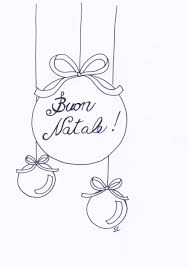 Rita Sabatini